Insert School Name HereAdd School LogoYear 10 CampMonth DateWoodman Point Recreation CampName: _________________________________Camp RulesPlease take the time to put together some rules for your camp so it will be a successful and memorable time for all.1.2.3.4.5.6.7.8.9.10.What do I need to bring to camp?Personal goals for campIn the space below please write your personal goals that you would like to achieve on camp.______________________________________________________________________________________________________________________________________________________________________________________________________________________________________________________________________________________________________________________Camp TimetableAbseilingDescribe your abseiling experience and feelings you had during the following stages:Walking up the tower______________________________________________________________________________________________________________________________________Being at the top of the tower______________________________________________________________________________________________________________________________________Being rigged up and going over the edge______________________________________________________________________________________________________________________________________When you reached the bottom______________________________________________________________________________________________________________________________________Explain how were able to “mentally prepare” prior to conducting an abseil. What thoughts, strategies or ideas did you have? ____________________________________________________________________________________________________________________________________________________________________________________________________________________________________________________________________________Will this experience help you with challenges in the future? Why or why not?_________________________________________________________________________________________________________________________________________________________________________________________________________ArcheryYou have a friend who has never attempted Archery before. Write six (6) points that you would use to teach them how to shoot an arrow successfully.____________________________________________________________________________________________________________________________________________________________________________________________________________________________________________________________________________________________________________________________________________________________________________________Why is it important to know and understand these points? _________________________________________________________________________________________________________________________________________________________________________________________________________There were many safety points/rules involved in the Archery program. Why is this so?____________________________________________________________________________________________________________________________________________________________________________________________________________________________________________________________________________Flying FoxOn a scale of 1-5 (1 = Not scared at all, 5 = Terrified); how did you feel when?When being spoken to (briefed) about the flying fox1			2			3			4			5When being attached to the flying fox line1			2			3			4			5Ascending the flying fox line1			2			3			4			5After the flying fox 1			2			3			4			5Write two (2) things you would say to support a friend before they were to attempt the flying fox.__________________________________________________________________________________________________________________________________________________________________________________________________________________________________________________________________List and explain two (2) behaviours that you could exhibit to positively impact the thoughts of your peers.__________________________________________________________________________________________________________________________________________________________________________________________________________________________________________________________________High RopesList and explain two (2) leadership qualities/skills that are important for High Ropes__________________________________________________________________________________________________________________________________________________________________________________________________________________________________________________________________If a peer thought that the High Ropes challenges were above their limitations, list 3 ways how you would positively support them.___________________________________________________________________________________________________________________________________________________________________________________________________________________________________________________________________________________________________________________________________________________________________________________________________What skills did you learn or develop during or after the High Ropes programs that you can use in the future?__________________________________________________________________________________________________________________________________________________________________________________________________________________________________________________________________________________________________________________________________________________________________________________________________________________OrienteeringList four (4) important features on a map and explain why they are important.________________________________________________________________________________________________________________________________________________________________________________________________________________________________________________________Did you and your group/partner work well together? Why or why not?_________________________________________________________________________________________________________________________________________________________________________________________________________How did your group come to the decision of which markers to search for?____________________________________________________________________________________________________________________________________________________________________________________________________________________________________________________________________________Do you think you planned your time effectively when searching for markers? How could of you done better?______________________________________________________________________________________________________________________________________Raft BuildingHow and who were the decisions made when building your raft?____________________________________________________________________________________________________________________________________________________________________________________________________________________________________________________________________________Who made the decisions and coordinated others on the water during challenges? Were they good at their role? Why or why not?__________________________________________________________________________________________________________________________________________________________________________________________________________________________________________________________________________________________________________________________________________________________________________________________________________________If a situation occurred where two (2) people had conflicting ideas on how to build your groups raft, outline the steps you would take to ensure the conflict would not escalate into an argument._______________________________________________________________________________________________________________________________________________________________________________________________________________________________________________________________________________________________________________________________________________Rock ClimbingWhat was the difference between your first and second time climbing? ____________________________________________________________________________________________________________________________________________________________________________________________________________________________________________________________________________What is empathy?______________________________________________________________________________________________________________________________________Give an example of being empathetic to a climber?______________________________________________________________________________________________________________________________________What skills did you learn or practise during Rock Climbing that can be utilised in daily life?_________________________________________________________________________________________________________________________________________________________________________________________________________Search and RescueWhat was the most difficult part of this activity?_________________________________________________________________________________________________________________________________________________________________________________________________________Why is it so important to listen to others in this activity?_________________________________________________________________________________________________________________________________________________________________________________________________________Why do you think leadership is important in this activity?____________________________________________________________________________________________________________________________________________________________________________________________________________________________________________________________________________Did anyone in the group undertake the role of the leader in this activity? What key skills did they possess?_________________________________________________________________________________________________________________________________________________________________________________________________________SnorkellingHaving a buddy is important when snorkelling. List two (2) key reasons why you should always snorkel with a buddy.__________________________________________________________________________________________________________________________________________________________________________________________________________________________________________________________________Your friend was learning to snorkel for the first time. Draw four (4) of the different signals you would use to communicate with themList the key points that would teach them to duck dive_______________________________________________________________________________________________________________________________________________________________________________________________________________________________________________________________________________________________________________________________________________What was the worst aspect of your Snorkelling experience and why?______________________________________________________________________________________________________________________________________What was the best aspect of your Snorkelling experience and why? ______________________________________________________________________________________________________________________________________Surf LifesavingDraw a picture of a rip and use your drawing to explain how you would get out of it.______________________________________________________________________________________________________________________________________In an emergency situation, who is the first person you would consider and why?______________________________________________________________________________________________________________________________________If someone looked like they were drowning...What signs would they show?______________________________________________________________________________________________________________________________________How would you respond?______________________________________________________________________________________________________________________________________List 3 reasons why swimming would be dangerous under the influence of alcohol and drugs?__________________________________________________________________________________________________________________________________________________________________________________________Surf Ski’sHow well did the group work together when rafting up and why?_________________________________________________________________________________________________________________________________________________________________________________________________________What was the hardest task/activity set by the instructor?_________________________________________________________________________________________________________________________________________________________________________________________________________What was the most difficult aspect of paddling?_________________________________________________________________________________________________________________________________________________________________________________________________________What was the best aspect of paddling?_________________________________________________________________________________________________________________________________________________________________________________________________________Would you go paddling again? Please explain why or why not?_________________________________________________________________________________________________________________________________________________________________________________________________________Team BuildingList four (4) skills that you learnt or practised during Team Building.________________________________________________________________________________________________________________________________________________________________________________________________________________________________________________________What was your group’s biggest issue? Were you able to overcome it during the course of the program? Why or why not?_________________________________________________________________________________________________________________________________________________________________________________________________________What was your group’s most successful activity and why?_________________________________________________________________________________________________________________________________________________________________________________________________________List two (2) different ways where you may be able to consider everyone else’s ideas in a Team Building challenge and still complete that task a timely manner?__________________________________________________________________________________________________________________________________________________________________________________________________________________________________________________________________Vertical ChallengeWhy is “goal-setting” important in Vertical Challenges? (You may like to use the space at the bottom of the page to draw a picture to explain your answer)_________________________________________________________________________________________________________________________________________________________________________________________________________Can goal-setting be used to overcome fear? Why or why not?______________________________________________________________________________________________________________________________________If one of your friends was climbing one of the vertical elements and had stopped one-third of the way up because they expressed that they could not climb any further – what would you say or do?_______________________________________________________________________________________________________________________________________________________________________________________________________________________________________________________________________________________________________________________________________________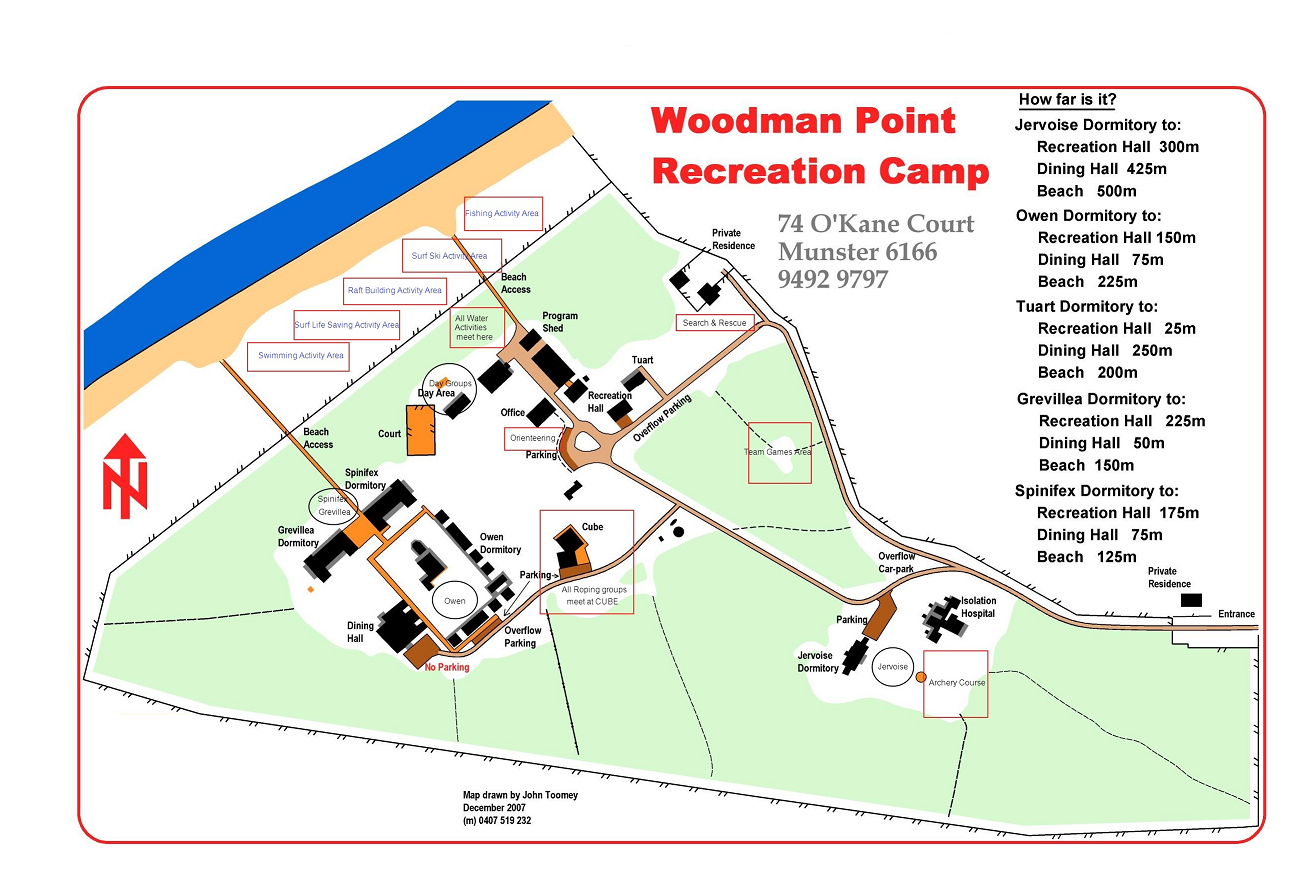 TimeDate:Date:Date:6.007.008.009.0010.0011.0012.0013.0014.0015.0016.0017.00 18.0019.0020.0021.0022.00